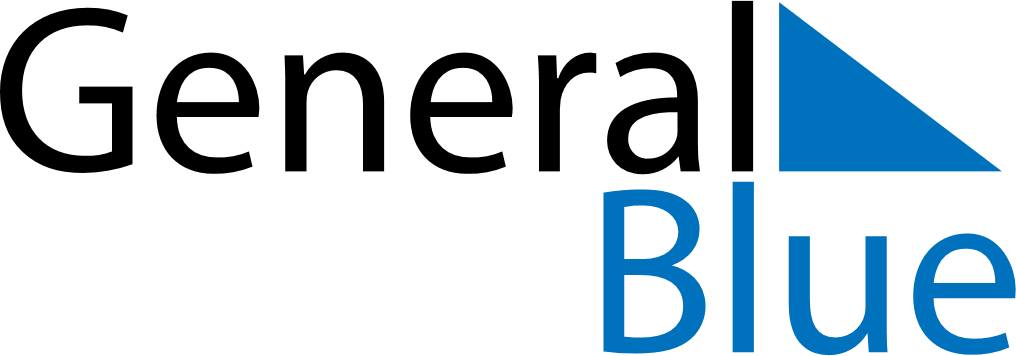 February 2021February 2021February 2021February 2021JamaicaJamaicaJamaicaSundayMondayTuesdayWednesdayThursdayFridayFridaySaturday123455678910111212131415161718191920Ash Wednesday212223242526262728